praca plastyczna PLANETA DZIECI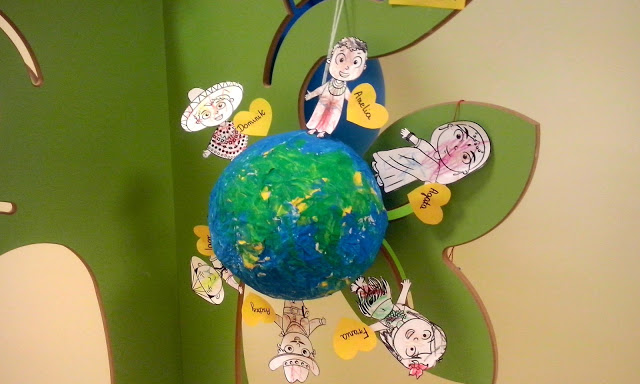 Co będzie potrzebne do przygotowania kuli ziemskiej?balon, gazeta (pocięta w pasy - papier nie może być śliski), klej typu wikol lub klej przygotowany na bazie mąki i wody (wystarczy wymieszać mąkę z wodą w proporcjach 1:1 i zagotować na małym ogniu),wydrukowana mapa świata. Przygotowanie krok po kroku:Balon należy nadmuchać i zawiązać.Nadmuchany balon smarujemy klejem i nakładamy warstwę pociętej w pasy gazety. Na obklejony balon nakładamy kolejną warstwę kleju i kolejne pasy pociętej gazety. W ten sposób nakładamy kilka warstw gazety (około 5-6), aby po wyschnięciu kula ziemska była twarda. Kulę zostawiamy do wyschnięcia na co najmniej 24 godziny. W okresie jesienno-zimowym warto ją powiesić blisko kaloryfera a latem wystawić np. na taras, balkon. Po wyschnięciu przyklejamy mapę świata.   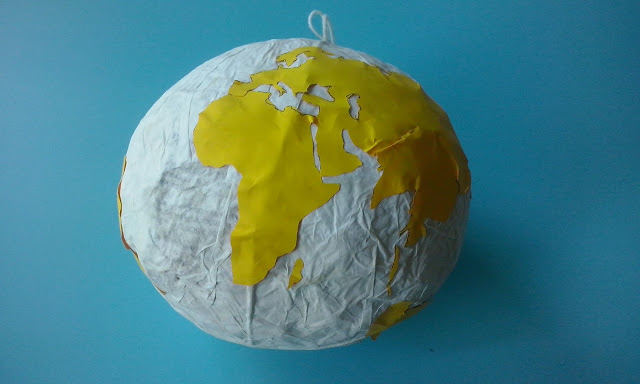 Co jest potrzebne do ozdobienia "Planety dzieci"?niebieska i zielona farba,kolorowanki przedstawiające dzieci z różnych stron świata kredki/farbki akwarelowe,wykałaczki, klej do klejenia na gorąco. http://www.pedagogpisze.pl/2016/07/planeta-dzieci.html